PREDSEDA NÁRODNEJ RADY SLOVENSKEJ REPUBLIKYČíslo: CRD-1674/2012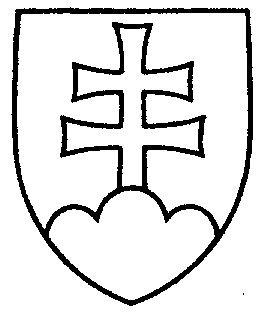 192ROZHODNUTIEPREDSEDU NÁRODNEJ RADY SLOVENSKEJ REPUBLIKYz 24. augusta 2012o pridelení návrhu zákona, podaného poslancom Národnej rady Slovenskej republiky na prerokovanie výborom Národnej rady Slovenskej republiky	N a v r h u j e m	Národnej rade Slovenskej republiky	A.  p r i d e l i ť	návrh poslanca Národnej rady Slovenskej republiky Maroša KONDRÓTA  na   vydanie  zákona,  ktorým   sa   mení a dopĺňa zákon č. 260/2011 Z. z. o ukončení a spôsobe usporiadania niektorých nájomných vzťahov k bytom a o doplnení zákona Národnej rady Slovenskej republiky č. 18/1996 Z. z. o cenách v znení neskorších predpisov (tlač 201), doručený 24. augusta 2012	na prerokovanie	Ústavnoprávnemu výboru Národnej rady Slovenskej republiky	Výboru Národnej rady Slovenskej republiky pre financie a rozpočet	Výboru Národnej rady Slovenskej republiky pre hospodárske záležitosti	Výboru Národnej rady Slovenskej republiky pre verejnú správu a regionálny	rozvoj a 	Výboru Národnej rady Slovenskej republiky pre sociálne veci;	B.  u r č i ť	a) k návrhu zákona ako gestorský Výbor Národnej rady Slovenskej republiky 
pre hospodárske záležitosti,	 b) lehotu na prerokovanie návrhu zákona v druhom čítaní vo výboroch 
do 30 dní  a v gestorskom výbore do 32 dní od prerokovania návrhu zákona v Národnej rade Slovenskej republiky v prvom čítaní.v z. Jana   L a š š á k o v á   v. r.